Nature’s Kennel Sled Dog Adventures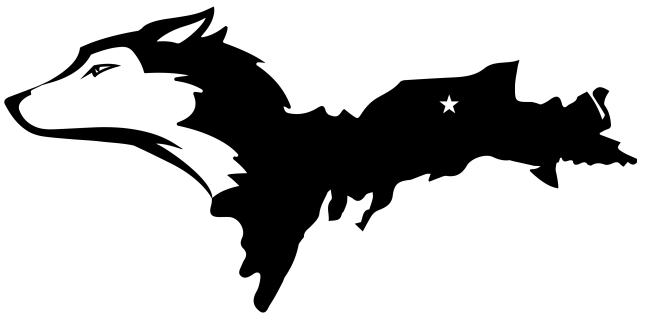 Please complete this form (one per party) and the waiver (one per person) and mail to:                                                   Nature’s Kennel, 321 West McMillan Ave., Newberry MI 49868.                                                                            Or email to: info@natureskennel.comName(s)______________________________________________________________________________	    Trip Date(s):______________ Email: ________________________________________________________________________Trip Type:  ___10-mile trip, AM      ____10-mile trip, PM       ___20-mile Trip      ___Overnight TripCell phone number while traveling __________________________________________________________________________ If you're arriving in our area a day or more before your trip, please indicate where you'll be staying: ______________________________________________________________________________________________________________Please tell us a little about yourself:Do you get cold easily? How comfortable are you around dogs?Have you been on a trip with us before?  Do you have any special dietary considerations? If you are driving your own team, know that you need to have enough leg strength to put pressure on the drag pad, stand for at least one hour, and have the upper body strength to hold onto the sled.Do you have any physical limitations or health conditions that we should be aware of or need to accommodate for? Weight:  This helps us with organizing the dog teams.  What is the weight range of each person in your party? ______< 70 lbs.   ____ 70-100 lbs.  ____  100-150 lbs.  ____  150-200lbs.  ___ 200-250 lbs.  ____ > 250 lbs.   Age:  This helps us with planning, but feel free to skip this one if you’d like  _____under 10	____11-14	_____15-18	____ 19-25	_____ 26-35	_____36-45	___46-55____  56-65	_____ 66-75        ______ over 75How did you find out about our adventures? 